       ҠАРАР                                                                                  РЕШЕНИЕСовета  сельского  поселения  Улу-Телякский  сельсовет  муниципального  района  Иглинский  район  Республики  Башкортостандвадцать седьмого созываО назначении выборов депутатов Совета сельского поселения Улу-Телякский сельсовет муниципального района Иглинский район Республики Башкортостан двадцать восьмого созываВ связи с истечением срока полномочий депутатов Совета сельского поселения Улу-Телякский сельсовет муниципального района Иглинский район Республики Башкортостан двадцать  седьмого   созыва, руководствуясь статьей 10 Кодекса Республики Башкортостан о выборах, Совет сельского поселения Улу-Телякский сельсовет муниципального района Иглинский район Республики Башкортостан решил:1. Назначить на 8 сентября 2019 года выборы депутатов Совета сельского поселения Улу-Телякский сельсовет муниципального района Иглинский район Республики Башкортостан двадцать восьмого созыва.2. Опубликовать настоящее решение в газете «Иглинские вести», на информационном стенде в здании администрации сельского поселения Улу-Телякский сельсовет муниципального района Иглинский район Республики Башкортостан по адресу: с. Улу-Теляк, ул. Ленина, д. 14а, на официальном сайте органов местного самоуправления сельского поселения Улу-Телякский сельсовет муниципального района Иглинский район Республики Башкортостан.3. Направить настоящее решение в территориальную избирательную комиссию муниципального района Иглинский район Республики Башкортостан.           Заместитель председателя  Совета                                       И.Ф.Закиров 19 июня   2019 года           № 434БАШҠОРТОСТАН РЕСПУБЛИКАҺЫ ИГЛИН РАЙОНЫ
МУНИЦИПАЛЬ РАЙОНЫНЫҢ 
ОЛО ТЕЛӘК АУЫЛ СОВЕТЫАУЫЛ  БИЛӘМӘҺЕ  СОВЕТЫ 452425, Оло Теләк  ауылы, Ленин урамы, 14аТел./факс (34795) 2-44-58/2-44-18e-mail: ulu- telyakselsovet@mail.ru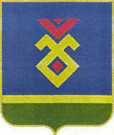 СОВЕТ СЕЛЬСКОГО ПОСЕЛЕНИЯУЛУ-ТЕЛЯКСКИЙ СЕЛЬСОВЕТ   МУНИЦИПАЛЬНОГО РАЙОНА ИГЛИНСКИЙ РАЙОН
РЕСПУБЛИКИ  БАШКОРТОСТАН 452425, с. Улу-Теляк, ул. Ленина, 14аТел./факс (34795) 2-44-58/2-44-18e-mail: ulu- telyakselsovet@mail.ru